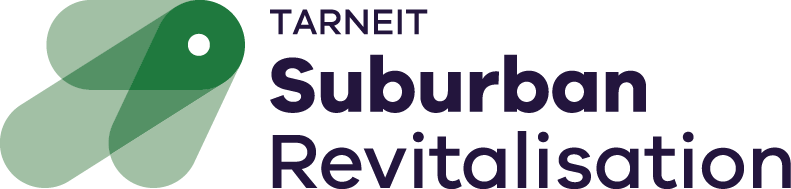 Tarneit Revitalisation Report2021–22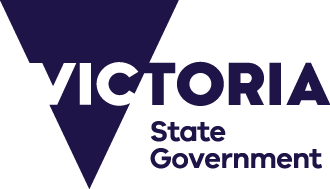 Acknowledgment of Bunurong countryThe Tarneit Revitalisation Board acknowledges the Traditional Owners of the lands and waters we call Tarneit: the Bunurong people.All members of the Board pay their respects to Bunurong Elders, past and present, and Aboriginal Elders of other communities who are also part of the communities of Tarneit.Published by the Office for Suburban Development, (Level 8, 1 Spring Street) Melbourne, Victoria, Australia 3000. Telephone 1300 366 356 Authorised by the Victorian Government, Melbourne.© Copyright State of Victoria, Department of Jobs, Precincts and Regions, October 2022. Except for any logos, emblems, trademarks, artwork and photography this document is made available under the terms of the Creative Commons Attribution 3.0 Australia license. DisclaimerThis publication may be of assistance to you but the State of Victoria and its employees do not guarantee that the publication is without flaw of any kind or is wholly appropriate for your particular purposes and therefore disclaims all liability for any error, loss or other consequence which may arise from you relying on any information in this publication. While every effort has been made to ensure the currency, accuracy or completeness of the content we endeavour to keep the content relevant and up to date and reserve the right to make changes as required. The Victorian Government, authors and presenters do not accept any liability to any person for the information (or the use of the information) which is provided or referred to in the report.If you would like to receive this publication in an accessible format, email suburban.revitalisation@ecodev.vic.gov.auContentsWhat we’re delivering	3About the Tarneit Revitalisation Board	3Our vision for Tarneit	3What we’ve delivered for Tarneit	5What we’re delivering for Tarneit	6Case studies	8Our work context	13About Tarneit	13Suburban Revitalisation Program evaluation	15Our Forward Look	16Strategic directions	16Vision objectives & priority actions	17Foreword from the Chair, Sarah Connolly MPIt is with great pleasure that I present this Revitalisation Report from the Tarneit Suburban Revitalisation Board.The document captures some of the key achievements and learnings gathered during the Board’s first term of appointment and highlights future directions for the ongoing revitalisation of Tarneit.Tarneit was selected as a revitalisation site in 2021, as part of the Victorian Government’s Suburban Revitalisation Program. The program supports and delivers local economic and community renewal opportunities in eight key suburbs across metropolitan Melbourne including Boronia, Broadmeadows, Frankston, Lilydale, Melton, Noble Park, Reservoir and Tarneit.The Tarneit Board was appointed in 2021, for an initial term of one year, and in that time, we’ve driven some excellent outcomes for Tarneit and its communities. Working in partnership with Wyndham City Council and other local partners, we have committed to local capital and social renewal projects to the value of $2.5 million.I would like to acknowledge our collaborative partnership with Wyndham City Council and to thank all members of the Board for their commitment, vision and contributions.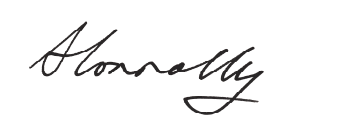 Sarah Connolly MP 
Chair, Tarneit Revitalisation Board State Member for Tarneit What we’re deliveringAbout the Tarneit Revitalisation BoardThe Tarneit Revitalisation Board identifies the priorities and aspirations of community members and co-invests with local partners to deliver renewal works.Tarneit’s revitalisation is part of the broader Suburban Revitalisation Program, which is delivering social and infrastructure projects in eight suburbs of Melbourne, led by local boards.The Board’s work is supported by the Office for Suburban Development of the Department of Jobs, Precincts and Regions and is overseen by the Minister for Suburban Development.Our membersThe Board was appointed by the Minister for Suburban Development and is chaired by Sarah Connolly, Member for Tarneit.The Board is made up of a cross-section of community leaders including local government, community organisations, service providers, institutions and businesses.Sarah Connolly MP, ChairCr Peter Maynard, Mayor, Wyndham City CouncilStephen Wall, CEO, Wyndham City CouncilRashi Divyang Dhagat, Events and Owner Operator, Little Growling CafesSimon Haber, Principal, Tarneit Senior CollegeMichael Lim, Member, Western Metropolitan PartnershipsPoly Kiyaga, Community Support Group Program Manager, Wyndham Community and Education CentreMaree Lang, Managing Director, Greater Western Water.You can read the biographies of our board members on Tarneit’s Suburban Revitalisation website suburbandevelopment.vic.gov.au/suburban-revitalisation/tarneit.Our vision for TarneitOur vision is for a Tarneit that’s emerging, cherished by locals for its active public spaces, vibrant civic heart and expanding business ecosystem.This vision informs our aspirations and objectives for Tarneit’s revitalisation.Active public spacesEntice community life into the streets and public spaces through enhanced public space amenity, street art and cultural events.Establish Tarneit as a family and food destination to attract visitation from across Melbourne.Integrate Aboriginal and multicultural expression within public spaces to reinforce identity.Enhance active transport options and wayfinding that connect public spaces to where people live.New civic heartFacilitate pop-up parks, activated through regular events, for social connections and entertainment.Grow active citizenship and volunteerism through placemaking capacity building and funding support.Strong economic ecosystemInspire and attract participation in a new Tarneit business network to enhance local collaboration and procurement.Enhance Tarneit’s profile through place branding, social media and curated place management to attract visitation.Grow ‘jobs ready’ skills for youth and retain employment talent within Tarneit.The following table provides an overview of the projects being or already delivered by the Board, and their alignment with the Board’s vision objectives as set out in the previous section.What we’ve delivered for TarneitIn our first year we’ve kicked off Tarneit’s revitalisation with the delivery of a number of projects.Penrose Community Garden and ActivationThe project used underutilised parkland to create a community garden with raised planter beds, open spaces, a barbeque, sheds and water tanks. The community garden is a significant gathering and sharing place for the community, helping improve food security while providing healthy food options. The funding also supported cultural events to raise awareness of the garden and build relationships with the local Pasifika community, whose members play a vital role in distributing food at the local market.The Suburban Revitalisation Program provided $170,000 in funding which Wyndham City Council delivered in May 2022.Tarneit Business AssociationThe project involved the scoping and establishment of a business association for local traders in the Tarneit activity centre. Traders have been brought together, a governance structure created, and development is under way for digital channels to communicate the work of the Association. A well-attended launch was held in May and a number of activities will be held by the Association in the future.The Suburban Revitalisation Program has provided $40,000 in funding for the project which Wyndham City Council has delivered.Tarneit Place Activation ProgramTarneit residents enjoyed local outdoor music, movie sessions and a six-month trial of a Makers and Growers market. The first events kicked off in December 2021 and will continue until mid-2022. The events delivered vibrant activities around Tarneit and helped build social connections.The Suburban Revitalisation Program has provided $485,000 in funding for the project which Wyndham City Council delivered.Tarneit Gardens Shopping Centre MuralA vibrant new mural by award-winning artist George Rose now welcomes the community to the entrance of Tarneit Gardens Shopping Centre.The Suburban Revitalisation Program provided $35,000 in funding for the project which Wyndham City Council delivered in November 2021.Youth Empowerment Project: Youth Soccer CupThe project has delivered an eight-week leadership program involving 20 young people from Tarneit. It included coaching qualifications, referee qualifications, mental health training and fitness sessions. The program culminated with a Youth Soccer Cup held in June.The Suburban Revitalisation Program provided $38,500 in funding for the project which Wyndham City Council ran until mid-2022.Garden Beds at Julia Gillard LibraryGarden beds have been installed and accompanying landscaping works completed at Julia Gillard Library to provide locals with a community garden. It has created a welcoming, reflective and inclusive space for all to enjoy and use.The Suburban Revitalisation Program provided $24,000 in funding for the project which Wyndham City Council delivered in mid-2022.What we’re delivering for TarneitAt the time of publishing in June 2022, we have a number of projects underway to continue delivering our vision for Tarneit.Tarneit Community Activity Sessions ProgramWyndham City Council partnered with Reclink and WCEC to deliver a suite of community fitness, sport and recreation activities tailored to meet the needs of the Tarneit community. Activities were co-designed with community stakeholders with the goal of increasing physical activity levels of residents, with benefits including individual health and wellbeing, reduced chronic diseases, social connectedness and community liveability.The Suburban Revitalisation Program provided $70,000 in funding for the project, which Wyndham City Council will deliver through to late 2022.Tarneit Parks Network Revitalisation ProjectThis project will deliver upgrades to four parks in Tarneit, with improved play spaces, new nature play areas, fitness equipment stations and seating.The Suburban Revitalisation Program provided $465,000 in funding for the project which Wyndham City Council will deliver in late 2022.Tarneit dog off-leash areaTarneit’s four-legged residents will be able to enjoy the outdoors with their owners in a new off-leash area, complementing the revitalisation of four parks in the Tarneit Parks Network Revitalisation Project.The new facilities will include a 30 x 50 metre fenced area, agility equipment, shade and shelter, and a drinking fountain. The off-leash area promotes exercise and social interaction for both humans and dogs and is significant in enhancing community connections.The Suburban Revitalisation Program has provided $62,000 in funding for the project, which Wyndham City Council will complete by mid-2022.Melbourne Water Pipe Reserve Shared-User Path Lighting ProjectThe project focuses on delivering new lighting along a key section of a shared-user path connecting key destinations in Tarneit. Up to 40 solar powered pole lights will be installed at 30-metre intervals along sections of the Melbourne Water Pipe Reserve Shared-User Path that do not achieve the average lighting level standards from abutting streetlights.The Suburban Revitalisation Program has provided $212,500 in funding for the project which Wyndham City Council will deliver in late 2022.Cowies Hill Water Tower LightingTarneit’s iconic Cowies Hill Water Tower will be celebrated with the installation of decorative lighting. In a collaboration between Wyndham City Council, Greater Western Water and Melbourne Water, specialist lighting designers will develop a proposal with scope for a range of different lighting and projection features.Community members have contributed their ideas, with consultations held during the design and installation of this exciting project.The Suburban Revitalisation Program is providing $150,000 in funding for the project which Wyndham City Council is delivering in mid to late 2022.Sunset Views Boulevard EnhancementsSunset Views Boulevard is a key pedestrian link that connects Tarneit railway station with local community facilities, residential areas and the local shopping centre. This project will see the installation of new pedestrian lighting, tree plantings and artistically designed linear shelter structures. These works will create shade, increase pedestrian safety and beautify this central point in the community.The Suburban Revitalisation Program is providing $330,000 in funding for the project which Wyndham City Council will deliver by late 2022.Hawkers Market Feasibility Study and Firefly Night Market PilotThe project will explore the opportunity for a Hawkers Market in Tarneit and trial a Firefly Night Market, held on the last weekend in June 2022, showcasing local businesses and celebrating local cultural identities.The Suburban Revitalisation Program provided $160,000 in funding for the project which Wyndham City Council delivered in mid-2022.Place Based Employment ProgramThe Place Based Employment Program is a targeted employment program for young people aged 18–29 years old experiencing unemployment in Tarneit. The program is a tailored, place-based employment model delivering meaningful job outcomes for 15 to 20 young people in Tarneit. A co-design approach ensured that the lived experience of young people and the needs of local employers were embedded in the design and process.The Suburban Revitalisation Program has provided $150,000 in funding for the project which is being delivered by The Foundation of Young Australians and YLAB.Arts, Placemaking and Social Connections ProgramA number of creative activities and public art pieces have been presented for Tarneit families and diverse households to participate in. The project is based on the successful pilot project, Hello Togetherness hellotogetherness.com. It encourages social connection and is transforming Tarneit’s neighbourhoods into evolving gallery spaces that everyone can enjoy.The Suburban Revitalisation Program has provided $100,000 in funding for the project which Wyndham City Council is delivering.Case studiesMakers and Growers’ MarketDelivered:29 January 2022 to 25 June 2022Suburban Revitalisation contribution:$80,000Delivery partner:Wyndham City CouncilOutcomes:Six markets were held.Created local economic opportunities for more than 40 stall holders each market day.Rotated location through three community centres, activating public spaces.On average, 150 children have taken up free craft sessions at each market day.300 to 800 attended each market day.Description:The Makers and Growers market ran monthly from January through to June, trialling the showcase of local products and producers. This trial will inform potential future investigation of the market becoming an ongoing activity, with a permanent location and semi-permanent infrastructure.Sweets in Bloom Cakes is a family-run business in Tarneit selling custom-made cakes and sweets. Owner Julie has been trading since 2015 and has many customers from all over Melbourne.She feels The Makers and Growers Market was well organised, and that the coordinators have been very clear in their communications and directions on the market’s processes.She says, ‘The market has been fantastic in terms of advertising for our business. It has also been a golden opportunity for my customers to come and try a variety of sweets rather than ordering a minimum quantity of items.’‘I also had my two sons, ages 8 and 10 run their own paint your own cookie stall. They are both on the spectrum and I was using this experience to assist them in building social and communication skills. The local community and market goers gave great feedback on our stalls, and my sons’ stall almost sold out as well!’ Julie says.Tarneit Gardens Shopping Centre MuralDelivered:November 2021Suburban Revitalisation contribution:$35,000Delivery partner:Wyndham City CouncilOutcomes:The DJPR Design and Evaluation team undertook a survey of community members and local traders to find:96.6 per cent of respondents found the mural appealing.Among businesses in the centre:53.9 per cent of respondents agreed that the mural has helped create a sense of community.69.3 per cent of business-survey respondents agreed that the mural has made the entrance more attractive.46.2 per cent of respondents have noticed others stopping to enjoy the mural.Description:A vibrant new mural was created by artist George Rose at the entrance to the Tarneit Gardens Shopping Centre. Its design was developed in consultation with the local community with the intent of increasing the visual appeal of the centre, attracting visitors and creating a sense of community.This work supported the Board’s goal to activate public spaces and increase a sense of community through placemaking.Penrose Community GardenDelivered:Opened 28 May 2022Suburban Revitalisation contribution:$75,000Delivery partners:Wyndham City Council, Pasifika Community of Australia and the Department of JusticeDescription:This project provided an opportunity to use underutilised parkland to create a community garden. With smaller residential lots in Tarneit (now under 400 square metres), residents have limited opportunities to grow vegetables at home.During the pandemic, Council supported the Pasifika Community Australia (PCA) with food relief. Providing a means for PCA to grow its own food will ensure the group is more resilient in the future. The community garden will be a significant gathering and sharing place for new, emerging community and help improve food security and provide healthy food options.The Pasifika community in Tarneit is excited about taking pride and care of the Penrose Community Garden and inviting members of the community to help keep the space full of colour and life.Tonya Toi, the President of the Pasifika Community, says, ‘This is a first of its kind for Pasifika communities of Australia – to have a space that we can connect to culturally’.Youth Empowerment Project: Youth Soccer CupDelivered:19 April 2022 – 11 June 2022Suburban Revitalisation contribution:$38,500Delivery partners:Wyndham City Council, Western United Football Club, The Huddle, Sports Medicine AustraliaOutcomes:Empower young peopleLong-term legacy outcomesDevelop employability, leadership, volunteering skillsCoaching and refereeing courseWork experienceOngoing career progression and social activity opportunities provided by Council and partnersDescription:The Tarneit Youth Empowerment Project is a multifaceted program that aims to engage community members through a passion for soccer.It aims to provide skills-based outcomes for young people that can lead to employment. As part of the program, Wyndham City Council’s Youth Services are delivering coaching and referee accreditations, as well as participation in leadership and sport-strapping courses.Participants can then apply their knowledge as they deliver four training sessions in partnership with Youth Services and external agency affiliation.Youth Services is also promoting relationships with community groups that participate through sport and building relationships to break down barriers to participation.The six week project culminated with the annual Youth Cup, held in Tarneit for the first time on Saturday 11 June. The tournament had five divisions across the 12–25 age range for both male and female teams. Entering the tournament was free of charge. This event linked participants with a range of services on the day, and featured the Street Surfer Bus, The Huddle, and others.The Tarneit community have had an uplifting, positive response to the Youth Empowerment Project Youth Soccer Cup.Cali is a Youth Worker involved in this program. He says, ‘This program has shaped a lot of young people who live, study, work, and socialise in the City of Wyndham. People would like to see this program every year, bigger and better. It has also given confidence for some young leaders to facilitate hosting a community volleyball event on Karenni National Day, which is an incredible outcome and true definition of empowerment.’Young people participating in the program have reflected that it has provided them with the opportunity to gain teamwork and interpersonal skills. It has also given them an opportunity to make friends and improve their health and wellbeing.Participants felt that this program was very inclusive, particularly for young people who do not speak English, and that they now feel more connected to the Tarneit community.Our work contextAbout TarneitTarneit is a western suburb in Melbourne, Victoria, located 25 kilometres from Melbourne CBD within the City of Wyndham local government area. It is adjacent to the emerging suburb of Truganina to the east, and established suburbs of Hoppers Crossing and Werribee to the south.Tarneit is one of the fastest growing suburbs in outer Melbourne with a current population of 49,896 expected to increase to 131,161 by 2041. Tarneit activity centre is classified as a Major Activity Centre in Plan Melbourne, with its purpose to fulfil and service anchor retail, services and business needs of the Tarneit community.Key strategic contextOur vision for Tarneit’s revitalisation has been developed within the context of the strategies and plans already undertaken by our stakeholders. We’ve summarised them here.Wyndham 2040Published in 2021 by Wyndham City Council, Wyndham 2040 is the key guiding strategic document outlining the community’s vision that will guide how Council directs the resources under its control, and therefore its work.It sets the direction for future Council policies and work including the Municipal Strategic Statement, Municipal Public Health and Wellbeing Plan, Asset Plan and Long-Term Financial Plan.To develop the strategy, Council collected 2,040 stories from residents, local businesses, community leaders and organisations to find out what they liked about Wyndham, and what their hopes for the city’s future were.Due to the COVID-19 pandemic, Wyndham City Council recognised a lot had changed for its residents and launched Help Shape Wyndham’s Future to refresh the 2040 vision which included further extensive community engagement.Wyndham 2040 has the vision of: ‘A safe, connected and inclusive community. We respect, acknowledge, value and celebrate the First Nations people, our heritage, cultural diversity and multicultural strengths. Our community has the infrastructure and services it needs to support holistic health and wellbeing for all. Local employment and education facilities are plentiful, and there are a variety of recreational, leisure, tourism, art and cultural opportunities for everyone to experience throughout the municipality. We preserve our natural environment and rural lifestyle; we are able to get around easily and get to where we want to go efficiently. We are self-sufficient and pride ourselves on being green and sustainable.’The vision is supported by four key directions:people and communityplaces and spacesearning and learningleadership and participation.While the Wyndham 2040 document is municipality-wide, its vision and key directions apply to Tarneit, as one of its main and fastest growing suburbs and the Board’s vision and objectives are well aligned with and support this document.Active Wyndham StrategyWyndham City Council’s Active Wyndham Strategy was adopted by Council in December 2019.The strategy a long-term aspirational vision that sets a strategic direction towards a healthy and active community. The proposed Active Wyndham Circle and corresponding principal themes indicate the complexity of the challenges, the range of strategies needed and the potential opportunities available to achieve the vision.As the municipality continues to grow and change, the Active Wyndham Strategy seeks to ensure that all members of the community are supported and empowered to reach health and wellbeing goals through formal or informal physically activity.The strategy development included extensive investigations into existing strategies and policies at varying levels of government and an assessment of the Wyndham community benchmarked against metropolitan, state and national figures. This review resulted in the identification of opportunities, themes and gaps that would be further examined in the subsequent Issues and opportunities paper.The Issues and opportunities paper established a connection between physical activity participation, health and wellbeing, liveable communities and placemaking while regularly applying the life-course approach.The Active Wyndham Strategy has the vision of: ‘Wyndham will be the leading physically active community across Melbourne’, and further states that: ‘The vision is for everyone in Wyndham, regardless of age, background or level of ability to feel able to, and participate in, physical activity.’The vision is supported by four key themes:active placeslifelong participationinactive to activestrategic planning and evaluation.While the Active Wyndham document is also municipality-wide, its vision and key themes apply to Tarneit, as one of its main and fastest growing suburbs.The Board’s vision and objectives are well aligned with and support this document, notably:Its active public spaces theme, which includes objectives such as:enticing community life into the streets and public spaces through enhanced public space amenity, street art and cultural eventsenhancing active transport options and wayfinding that connect public spaces to where people live.Its new civic heart theme, which includes the objective to facilitate pop-up parks, activated through regular events, for social connections and entertainment.Many of the Board’s projects align with the strategy, including: the Tarneit Parks Network Revitalisation; the Penrose Community Garden and Activation; Tarneit dog off-leash areas; Youth Empower Project – Youth Soccer Cup, and the Tarneit Community Activity Sessions Program.Other government investment in Tarneit February 2020Wyndham City Council was granted $6.5 million from the Growing Suburbs Fund to put towards three major projects, one of which was $2 million to start construction of Tarneit’s Riverdale Multi-purpose Community Centre, as part of a $9.1 million project. The centre will provide Tarneit with access to early education and care services, a gathering space for the community, and programs to suit all ages.Suburban Revitalisation Program evaluationAn evaluation of the Suburban Revitalisation Program (including the work of the Tarneit Board) was undertaken by the DJPR Design and Evaluation team in 2021.The evaluation analysed value for money delivered by the Suburban Revitalisation Boards and their interventions, their appropriateness as a policy response and their alignment with the current Victorian Government place-based reform approach.It also identified lessons for implementing further funding of this program or similar programs in the future. These were represented in the evaluation sections of: justification, effectiveness, funding and delivery, efficiency and risk of cessation.The evaluation was informed by an interview of Board chairs, survey of board members and outreach to subject matter experts on place-based reforms, key staff and executives in DJPR and DELWP and delivery partners.Key findings resulting from the evaluation included:More time to develop and implement strategic projectsDeepen relationships and community engagement to address local challengesMembership, roles and governance processes are aligned with the principles of place-based approachesReview Board terms of reference to more clearly outline roles of members including state and local governmentFurther develop monitoring and evaluation frameworks.Our Forward LookStrategic directionsThese strategic directions represent the Board’s high-level, medium to longer-term recommendations. They are informed by current strategic plans and scenarios, including the work of the previous Board.The strategic directions provide broad policy and planning goals to improve specific revitalisation outcomes.Improve access to alternative education pathwaysAlternative education pathways can provide school-leavers with targeted opportunities to access education, particularly for those students whose needs are not met by mainstream pathways.In addition, the COVID-19 pandemic has created a new cohort of students who require extra support to complete their schooling, including those studying full-time from home.The Board recommends developing alternative education pathways in partnership with local schools and tertiary education providers, including TAFEs.These pathways should have strong public transport connections, allowing for easy accessibility.Enhance existing urban planning guidelines for residential and commercial developmentTarneit, like many growth corridors, is experiencing rapid residential and commercial development.In this context, it is vital that residential developers consider the liveability of new developments and their accessibility to community amenities, public transport, and schools.The Board recommends updating urban planning guidelines to reflect these requirements. This would support residential and commercial developers to meet community expectations in Tarneit and other growth suburbs.Improve accessibility of public transportTarneit lacks connected public transport routes, and existing public transport infrastructure is not keeping up with community demand. This means Tarneit’s residents may have difficulty accessing employment, schools, and social services.The Board recommends planning additional train services and bus routes that connect the community to key locations and local employers.In addition, limited parking at the Tarneit railway station creates barriers for residents to access train services.Promote job pathways and boost access to job readiness activities for jobseekersAlthough the Wyndham City Council already offers some support to jobseekers, there is potential to provide additional and targeted programs to meet the needs of the community.In addition, these programs should be broadened beyond young jobseekers, to include single parents re-entering the workforce and newly arrived members of the community.Board members recommend engaging with local employers and employment services to understand employment pathways in Tarneit, and the skills and preparation that jobseekers might need to access these opportunities.Job pathways should be local, and they should have the potential to create long-term employment pathways for the Tarneit community.These pathways should also be complemented by supports such as job readiness activities and programs.Develop and implement a clear strategy to support social enterprises across TarneitTarneit has a vibrant network of social enterprises that support the community.The Board recommends leveraging existing infrastructure and experience to develop and implement a strategy to encourage social enterprises across Tarneit.This would include understanding how latent talent can be fostered through social enterprises, and how pathways can be developed to connect interested volunteers to social enterprises.The strategy would clearly articulate the needs of Tarneit’s social entrepreneurs and develop an approach to supporting them. It would also include investigating additional funding and support for social enterprises as they grow and develop.Vision objectives & priority actionsThese vision objectives are the Board’s recommendations for the work that is the most critical in the next phase of Tarneit’s revitalisation.They are supported by priority actions, which are place-based actions that can be delivered within the next 12 to 36 months to make a positive impact for our community.Create amenity, street art and cultural events to attract people to Tarneit’s public spacesTarneit has a vibrant and proud multicultural community, which should be celebrated through street art and cultural events across Tarneit.The Board recommends developing additional initiatives to enhance community life, including active transport options that connect Tarneit’s public spaces and ensure accessibility for all residents.This work would build on the Board’s achievements to date, such as the Penrose Community Garden.Priority action: Develop additional programs for youth outreach including expanding the Street Surfer BusTarneit’s young people need a nuanced and targeted approach to engagement.The Board recommends working with young people to co-design targeted outreach programs that respond to their needs and interests.This could include expanding the existing Wyndham City Council Street Surfer Bus so that it spends additional time in Tarneit at sites popular with young people (including skateparks).The expanded Street Surfer Bus program could also provide access to employment services and education pathways.Beautifying streets and building community spirit through regular events, for social connections and entertainmentThere are opportunities to beautify under-utilised public spaces across Tarneit and activate them for pop-up community events, where stories can be shared, and connections formed.The Board recommends exploring ideas that facilitate connection, collaboration and celebrate Tarneit’s unique identity.This process could include a program of regular events, co-designed and supported by Tarneit’s local traders and community clubs.Priority action: Identity open spaces that could be unlocked as a part of ‘Beautify Tarneit’The Board recommends undertaking a concise planning exercise to identify open spaces that could be beautified for community use across Tarneit. Examples include wetlands and under-utilised sports ovals.This planning exercise would then be used to guide the Board’s future strategic work and identity priority open spaces for revitalisation.Any proposed improvements would need to involve community consultation to ensure ownership and fit-for-purpose solutions.Priority action: Extend the co-funding of the Meet Me in Tarneit program and upskill local volunteersEvents run through the Meet Me in Tarneit program showcase Tarneit’s businesses and vibrant community culture.These community events provide additional business for local traders and attract residents and visitors to Tarneit.The Board recommends co-funding additional events in Tarneit alongside the Wyndham City Council. This would ensure events can occur more frequently and with greater community engagement.The Board acknowledges the strong volunteer culture in Tarneit and recommends developing accessible, targeted programs to equip Tarneit’s community organisations to manage the complexities of governance. This would give volunteers in-demand skills that support them beyond their volunteer work.Providing support for volunteers will ensure community organisations can focus on serving the community. The Tarneit Business Association could also be engaged in the Meet Me in Tarneit program. This would ensure we develop events that showcase the best of Tarneit and that represent the Tarneit community.Create job-ready skills programs for young people and boost employment within TarneitTarneit’s youth unemployment rate remains higher than other suburbs across Melbourne, and many residents have to travel outside Tarneit to access employment opportunities.The Board recommends implementing additional job-ready skills programs for young people in Tarneit. This would include building relationships with employment services, local employers, and the community, to ensure we retain employment talent within Tarneit.Schools and community groups are best placed as venues to support Tarneit’s young people to prepare for employment.Inspire and attract participation in a new Tarneit business network to enhance local collaboration and procurementThe Board recommends further developing its previous work on a Tarneit Business Association.Local employment must be a critical focus area for the next phase of suburban revitalisation in Tarneit, and a fully functional Tarneit Business Association would assist with these efforts.Many of Tarneit’s existing businesses are considered micro-businesses, and they require targeted support to grow to a scale where they can drive local employment and procurement.Local traders have demonstrated their willingness to be part of the Tarneit Business Association. This goodwill needs to be harnessed to attract new services and business to Tarneit and act as a catalyst for improving outcomes for Tarneit’s residents.Priority action: Provide funding for the Tarneit Business Association to support marketing and encourage local procurementThe Board recommends providing the Tarneit Business Association with additional support to establish governance arrangements, develop a marketing strategy and create a business plan.This work needs to be sustainable for the long term, and seed funding should ultimately allow the Tarneit Business Association to run independently without support from the Board.As part of this process, the Association could run events to showcase their work and attract new businesses.It could include an annual awards event to promote the excellent work of Tarneit’s businesses.The Tarneit Business Association should also harness their networks with local businesses to encourage the local procurement of goods, services and staff.ProjectActive public spacesNew civic heartStrong economic ecosystemMelbourne Water Pipe Reserve Shared-User Path Lighting ProjectYesPenrose Community Garden ActivationYesYes Place-Based Employment ProgramYesYes ‘Chamber of Commerce’ development with a view for forming a Tarneit Business AssociationYes Yes Arts Placemaking and Social Connection ProgramYes Tarneit Place Activation ProgramYes Tarneit Place Activation Program – Stage 2Yes Penrose Community Centre – Community GardenYes Tarneit Gardens Shopping Centre MuralYes Yes Tarneit Parks Network Revitalisation ProjectYes Cowies Hill Water Tower LightingYes Sunset Views Boulevard EnhancementsYes Tarneit dog off-leash areaYes Youth Empowerment Project – Youth Soccer CupGarden beds at Julia Gillard LibraryYes Yes Hawkers Market Feasibility Study and Firefly Night Market PilotYes Yes Tarneit Community Activity Sessions ProgramYes 